[名前]日記[このページのプレースホルダー テキストを置き換えるには、このテキスト行を選択して入力するだけです。][日付][はじめに][最良の結果を得るために、コピーまたは編集するテキストを選択する場合は、選択範囲の文字の右にスペースが入らないようにしてください。下のサンプル写真を独自の写真と置き換えるには、サンプル写真を削除するだけです。そして、[挿入] タブの [画像] をクリックします。]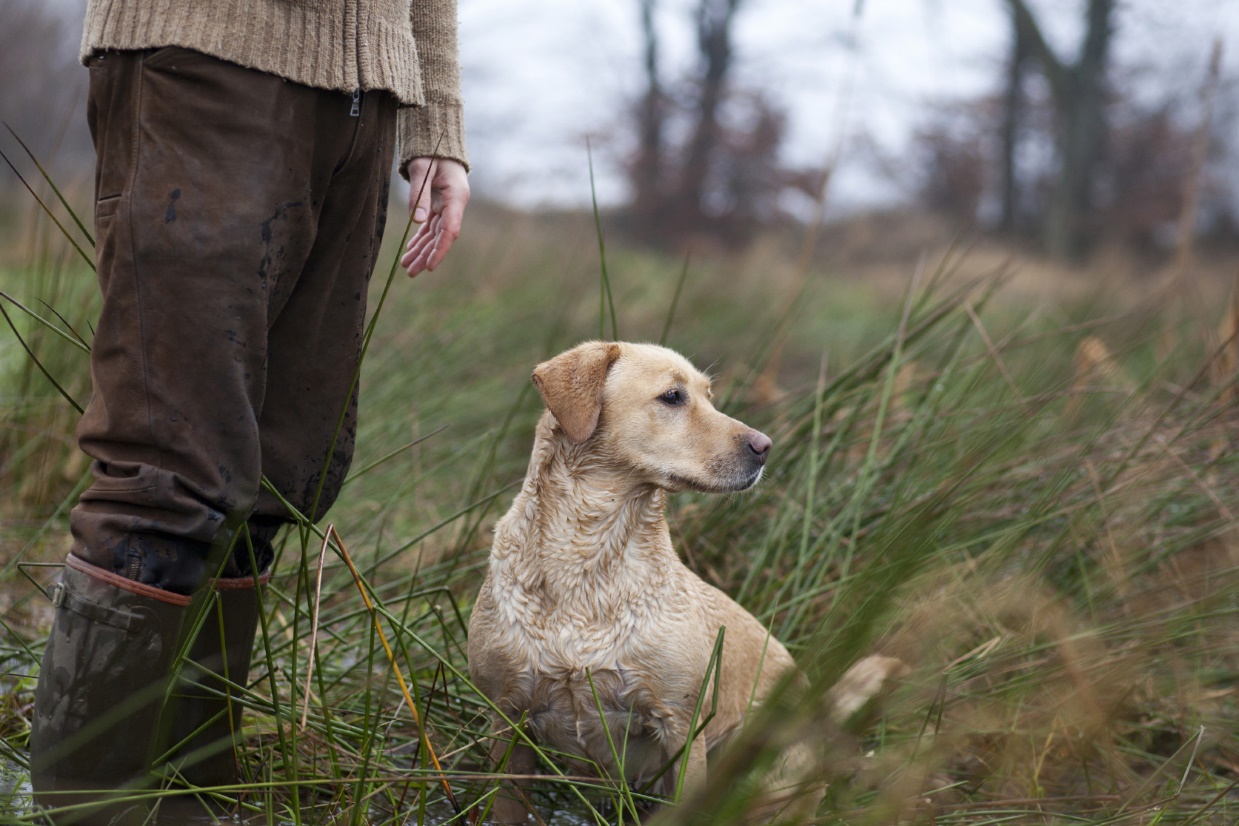 